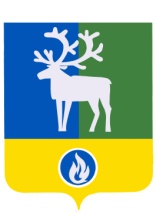 СЕЛЬСКОЕ ПОСЕЛЕНИЕ ПОЛНОВАТБЕЛОЯРСКИЙ РАЙОНХАНТЫ-МАНСИЙСКИЙ АВТОНОМНЫЙ ОКРУГ – ЮГРААДМИНИСТРАЦИЯ СЕЛЬСКОГО ПОСЕЛЕНИЯ ПОЛНОВАТПОСТАНОВЛЕНИЕПРОЕКТот ___________ 2023 года                                                                                                      № __О внесении изменений в муниципальную программу сельского  поселения Полноват «Реализация полномочий органов местного самоуправления сельского поселения Полноват»   П о с т а н о в л я ю:1. Внести в муниципальную программу сельского поселения Полноват «Реализация полномочий органов местного самоуправления сельского поселения Полноват», утвержденную постановлением администрации сельского поселения Полноват                           от 28 октября 2021 года № 92 «Об утверждении муниципальной программы сельского поселения Полноват «Реализация полномочий органов местного самоуправления сельского поселения Полноват» (далее – Программа), следующие изменения:1) позицию «Параметры финансового обеспечения муниципальной программы» паспорта Программы изложить в следующей редакции:«»;2) в таблице 2 «Целевые показатели муниципальной программы» Программы:а) позицию 26 изложить в следующей редакции:«»;б) позицию 31 изложить в следующей редакции:«»;3) таблицу 3 «Распределение финансовых ресурсов муниципальной программы» к Программе изложить в редакции согласно приложению 1 к настоящему постановлению;4) таблицу 5 «Перечень реализуемых инициативных проектов» Программы изложить в редакции, согласно приложению 2 к настоящему постановлению.2. Опубликовать настоящее постановление в бюллетене «Официальный вестник сельского поселения Полноват».3. Настоящее постановление вступает в силу после его официального опубликования.4. Контроль за выполнением постановления возложить на заместителя главы муниципального образования, заведующего сектором муниципального хозяйства администрации сельского поселения Полноват Уразова Е.У.Глава сельского поселения Полноват                                                                    М.В. СмердевПРИЛОЖЕНИЕ 1   к постановлению администрации сельского поселения Полноват от ____________ 2023  года № ___       «Таблица 3Распределение финансовых ресурсов муниципальной программы»;ПРИЛОЖЕНИЕ 2   к постановлению администрации сельского поселения Полноват от _________ 2023  года № ___«Таблица 5Перечень реализуемых инициативных проектов»_________________________Параметры финансового обеспечения муниципальной программыОбщий объем финансирования муниципальной программы на 2022 – 2026 годы составляет 228 530,7 тыс. рублей, в том числе:2022 год – 49 821,4 тыс. рублей;2023 год – 46 117,3  тыс. рублей;2024 год – 44 147,9  тыс. рублей;2025 год – 45 382,8  тыс. рублей;2026 год – 43 061,3  тыс. рублей1) за счет средств бюджета сельского поселения Полноват (далее – бюджет поселения) – 225 039,3 тыс.  рублей, в том числе по годам:2022 год – 47 739,7 тыс. рублей;2023 год – 45 781,0  тыс. рублей;2024 год – 43 797,7 тыс. рублей;2025 год – 45 021,2 тыс. рублей;2026 год – 42 699,7 тыс. рублей2) за счет средств бюджета сельского поселения Полноват, сформированного за счет средств бюджета Ханты-Мансийского автономного округа – Югры (далее – бюджет автономного округа) -  1 843,6 тыс.  рублей, в том числе по годам:2022 год – 1 808,8 тыс. рублей;2023 год – 8,7 тыс. рублей;2024 год – 8,7 тыс. рублей;2025 год – 8,7 тыс. рублей;2026 год – 8,7 тыс. рублей3) за счет средств бюджета сельского поселения Полноват, сформированного за счет средств бюджета Российской Федерации (далее – федеральный бюджет) – 1 647,8 тыс. рублей, в том числе по годам:2022 год – 272,9 тыс. рублей;2023 год – 327,6 тыс. рублей;2024 год – 341,5 тыс. рублей;2025 год – 352,9 тыс. рублей;2026 год – 352,9 тыс. рублей.№ показателяНаименование целевых показателейБазовый показатель на начало реализации программыЗначения показателя по годамЗначения показателя по годамЗначения показателя по годамЗначения показателя по годамЗначения показателя по годамЦелевое значение показателя на момент окончания реализации программы№ показателяНаименование целевых показателейБазовый показатель на начало реализации программы2022 год2023 год2024 год2025 год2026 годЦелевое значение показателя на момент окончания реализации программы12345678926Размер условно утверждаемых расходов бюджета сельского поселения от первоначально утвержденного объема расходов бюджета  сельского поселения,%0002,5500№ показателяНаименование целевых показателейБазовый показатель на начало реализации программыЗначения показателя по годамЗначения показателя по годамЗначения показателя по годамЗначения показателя по годамЗначения показателя по годамЦелевое значение показателя на момент окончания реализации программы№ показателяНаименование целевых показателейБазовый показатель на начало реализации программы2022 год2023 год2024 год2025 год2026 годЦелевое значение показателя на момент окончания реализации программы12345678931Количество реализованных общественных инициатив с применением механизма инициативного бюджетирования, единиц2110002Номер основного мероприятияНаименование основных мероприятий муниципальной программы (их связь с целевыми показателями муниципальной программы)Ответственный исполнитель муниципальной программы Источники финансированияОбъем бюджетных ассигнований на реализацию муниципальной программы (тыс. рублей)Объем бюджетных ассигнований на реализацию муниципальной программы (тыс. рублей)Объем бюджетных ассигнований на реализацию муниципальной программы (тыс. рублей)Объем бюджетных ассигнований на реализацию муниципальной программы (тыс. рублей)Объем бюджетных ассигнований на реализацию муниципальной программы (тыс. рублей)Объем бюджетных ассигнований на реализацию муниципальной программы (тыс. рублей)Номер основного мероприятияНаименование основных мероприятий муниципальной программы (их связь с целевыми показателями муниципальной программы)Ответственный исполнитель муниципальной программы Источники финансированияВсегов том числев том числев том числев том числев том числеНомер основного мероприятияНаименование основных мероприятий муниципальной программы (их связь с целевыми показателями муниципальной программы)Ответственный исполнитель муниципальной программы Источники финансированияВсего2022 год2023 год2024 год2025 год2026 годНомер основного мероприятияНаименование основных мероприятий муниципальной программы (их связь с целевыми показателями муниципальной программы)Ответственный исполнитель муниципальной программы Источники финансированияВсего2022 год2023 год2024 год2025 год2026 год123456789101.Обеспечение выполнения полномочий  органов местного самоуправления (показатель 1)администрация сельского поселения Полноватбюджет поселения93 863,917 501,819 180,519 052,119 064,519 065,02.Создание условий для развития и совершенствования муниципальной службы (показатель 2,3)администрация сельского поселения Полноватбюджет поселения189,045,435,935,935,935,92.1.Повышение квалификации муниципальных служащихадминистрация сельского поселения Полноватбюджет поселения47,019,07,07,07,07,02.2.Проведение диспансеризацииадминистрация сельского поселения Полноватбюджет поселения142,026,428,928,928,928,93.Реализация отдельных государственных полномочий (показатель 4-6)администрация сельского поселения ПолноватВсего:1 690,6280,9336,3350,2361,6361,63.Реализация отдельных государственных полномочий (показатель 4-6)администрация сельского поселения Полноватфедеральный бюджет1 647,8272,9327,6341,5352,9352,93.Реализация отдельных государственных полномочий (показатель 4-6)администрация сельского поселения Полноватбюджет автономного округа42,88,08,78,78,78,73.1.Осуществление отдельного государственного полномочия в сфере государственной регистрации актов гражданского состояния администрация сельского поселения ПолноватВсего:190,034,039,039,039,039,03.1.Осуществление отдельного государственного полномочия в сфере государственной регистрации актов гражданского состояния администрация сельского поселения Полноватфедеральный бюджет147,226,030,330,330,330,33.1.Осуществление отдельного государственного полномочия в сфере государственной регистрации актов гражданского состояния администрация сельского поселения Полноватбюджет автономного округа42,88,08,78,78,78,73.2.Осуществление отдельного государственного полномочия по организации мероприятий при осуществлении деятельности по обращению с животными без владельцевадминистрация сельского поселения Полноватбюджет автономного округа0,00,00,00,00,00,03.3.Осуществление отдельного государственного полномочия по осуществлению первичного воинского учета на территориях, где отсутствуют военные комиссариатыадминистрация сельского поселения Полноватфедеральный бюджет1 500,6246,9297,3311,2322,6322,64.Создание резерва материальных ресурсов для ликвидации чрезвычайных ситуаций и в целях гражданской обороны (показатель 7)администрация сельского поселения Полноватбюджет поселения14,812,22,60,00,00,05.Мероприятия по обеспечению первичных мер пожарной безопасности (показатели 8-10)администрация сельского поселения Полноватбюджет поселения491,189,498,4100,9101,2101,27.Обеспечение мероприятий по энергосбережению и повышению энергетической эффективности (показатели 12,13,35)администрация сельского поселения Полноватбюджет поселения702,4394,665,0172,870,00,08.Организация благоустройства территории поселения (показатель 14,15)администрация сельского поселения Полноватбюджет поселения8 658,81 864,61 902,81 588,81 651,31 651,38.1.Техническая эксплуатация, содержание, ремонт и организация энергоснабжения сети уличного освещенияадминистрация сельского поселения Полноватбюджет поселения4 495,6835,0973,6872,4907,3907,38.2.Прочие мероприятия по благоустройствуадминистрация сельского поселения Полноватбюджет поселения1 586,9374,4459,6245,1253,9253,98.3.Организация временных рабочих мест по безработным гражданам и трудоустройству несовершеннолетнихадминистрация сельского поселения Полноватбюджет поселения2 576,3655,2469,6471,3490,1490,19.Обеспечение надлежащего уровня эксплуатации муниципального имущества (показатель 16)администрация сельского поселения Полноватбюджет поселения9 649,85 021,51 765,4948,7957,1957,110.Предоставление субсидий  юридическим лицам (за исключением государственных (муниципальных) учреждений, индивидуальным предпринимателям, физическим лицам оказывающим населению коммунальные услуги (показатели 17,18)администрация сельского поселения Полноватбюджет поселения5 198,51 034,4901,71 059,21 101,61 101,612.Реализация мероприятий в сфере коммунального хозяйства (показатель 20)администрация сельского поселения Полноватбюджет поселения651,7651,70,00,00,00,013.Создание условий для обеспечения бытового обслуживания населения (показатель 21)администрация сельского поселения Полноватбюджет поселения2 047,4409,4409,5409,5409,5409,514.Организация досуга, предоставление услуг организаций культуры (показатель 22)администрация сельского поселения Полноватбюджет поселения73 901,714 843,214 965,714 686,214 703,314 703,315.Развитие физической культуры и массового спорта (показатели 23,24)администрация сельского поселения Полноватбюджет поселения8 888,41 820,91 553,91 820,41 846,61 846,616.Реализация мероприятий в области социальной политики  (показатель 25)администрация сельского поселения Полноватбюджет поселения862,8550,478,178,178,178,117.Управление резервными средствами бюджета поселения (показатель 26)администрация сельского поселения Полноватбюджет поселения3 847,0100,0100,01 195,02 352,0100,018.Дорожная деятельность (показатель 27)администрация сельского поселения Полноватбюджет поселения13 249,42 244,63 074,02 643,62 643,62 643,619.Предоставление иных межбюджетных трансфертов из бюджета поселения (показатель 28)администрация сельского поселения Полноватбюджет поселения25,95,95,05,05,05,020.Мероприятия по обеспечению безопасности людей на водных объектах (показатель 29)администрация сельского поселения Полноватбюджет поселения7,51,51,51,51,51,521.Обеспечение проведения выборов и референдумов (показатель 30)администрация сельского поселения Полноватбюджет поселения557,4376,4181,00,00,00,021.Развитие инициативного бюджетирования в сельском поселении (показатели 31-34)администрация сельского поселения ПолноватВсего:4 032,62 572,61 460,00,00,00,021.Развитие инициативного бюджетирования в сельском поселении (показатели 31-34)администрация сельского поселения Полноватбюджет автономного округа1 800,81 800,80,00,00,00,021.Развитие инициативного бюджетирования в сельском поселении (показатели 31-34)администрация сельского поселения Полноватбюджет поселения2 231,8771,81 460,00,00,00,0Итого по муниципальной программеадминистрация сельского поселения ПолноватВсего:228 530,749 821,446 117,344 147,945 382,843 061,3Итого по муниципальной программеадминистрация сельского поселения Полноватфедеральный бюджет1 647,8272,9327,6341,5352,9352,9Итого по муниципальной программеадминистрация сельского поселения Полноватбюджет автономного округа1 843,61 808,88,78,78,78,7Итого по муниципальной программеадминистрация сельского поселения Полноватбюджет поселения225 039,347 739,745 781,043 797,745 021,242 699,7№Наименование проектаСрок реализацииОбщая стоимость проектаИсточникифинансирования123451«Устройство территории «Ай-Погур» в с. Полноват Белоярского района»2022 год2 572,6 тыс. рублейбюджет автономного округа, бюджет поселения2«Благоустройство территории воскресной школы в с. Полноват»2023 год1 460,0 тыс. рублейбюджет поселения,инициативные платежи